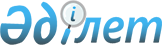 О корректировке базовых налоговых ставок земельного налога
					
			Утративший силу
			
			
		
					Решение маслихата Узункольского района Костанайской области от 20 марта 2015 года № 274. Зарегистрировано Департаментом юстиции Костанайской области 21 апреля 2015 года № 5535. Утратило силу решением маслихата Узункольского района Костанайской области от 19 февраля 2018 года № 181
      Сноска. Утратило силу решением маслихата Узункольского района Костанайской области от 19.02.2018 № 181 (вводится в действие по истечении десяти календарных дней после дня его первого официального опубликования).
      В соответствии с пунктом 1 статьи 387 Кодекса Республики Казахстан от 10 декабря 2008 года "О налогах и других обязательных платежах в бюджет (Налоговый кодекс)" и на основании схемы зонирования земель, Узункольский районный маслихат РЕШИЛ:
      1. Осуществить корректировку базовых налоговых ставок земельного налога, установленных статьями 379, 381 и 383 Кодекса Республики Казахстан от 10 декабря 2008 года "О налогах и других обязательных платежах в бюджет (Налоговый кодекс)", согласно приложению к настоящему решению.
      Сноска. Пункт 1 – в редакции решения маслихата Узункольского района Костанайской области от 14.10.2016 № 41 (вводится в действие по истечении десяти календарных дней после дня его первого официального опубликования и распространяет свое действие на отношения, возникшие с 01.01.2017).


      2. Признать утратившим силу решение маслихата от 28 ноября 2014 года № 247 "О корректировке базовых налоговых ставок земельного налога" (зарегистрировано в Реестре государственной регистрации нормативных правовых актов за № 5245, опубликовано 8 января 2015 года в газете "Нұрлы жол").
      3. Настоящее решение вводится в действие по истечении десяти календарных дней после дня его первого официального опубликования.
      СОГЛАСОВАНО
      И.о руководителя республиканского государственного
      учреждения "Управление государственных доходов
      по Узункольскому району Департамента
      государственных доходов по Костанайской
      области Комитета государственных доходов
      Министерства финансов Республики Казахстан"
      ________________ А. Досмағамбетұлы
      Руководитель государственного учреждения
      "Отдел земельных отношений"
      Узункольского района
      ________________ Р. Абдугалиев Корректировка базовых налоговых ставок земельного налога на земли населенных пунктов (за исключением придомовых земельных участков)
					© 2012. РГП на ПХВ «Институт законодательства и правовой информации Республики Казахстан» Министерства юстиции Республики Казахстан
				
      Председатель очередной сессии

С. Руденко

      Секретарь районного маслихата

В. Вербовой
Приложение
к решению маслихата
от 20 марта 2015 года № 274
№ зоны
Процент понижения (-) или повышения (+) базовых ставок земельного налога
Номер и название кадастровых кварталов, входящих в зону (по сельским округам)
1
2
3
1.
-50
-
2.
-40
Петропавловский сельский округ:

село Комендантское 010
3.
-30
Петропавловский сельский округ:

(участок 1 - село Борки) 010,

(участок 2 - село Починовка) 010

Пресногорьковский сельский округ:

село Крутоярка 008,

село Песчанка 008,

село Октябрьское 008
4.
-20
Петропавловский сельский округ:

(участок 3 - село Камышловка) 010,

село Красный Борок 010

Пресногорьковский сельский округ:

(участок 2 - село Лески) 008,

село Волна 008,

село Гренадерка 008,

село Первомайка 008

Суворовский сельский округ:

село Пилкино 014

Чапаевский сельский округ:

(участок 1 - село Огузбалык) 024
5.
-10
село Варваровка:

(участок 1 - село Каратал) 036

Новопокровский сельский округ:

(участок 1 - село Уйкескен) 038

Суворовский сельский округ:

село Казанка 014

Чапаевский сельский округ:

(участок 2 - село Каратомар) 024
6.
0
Бауманский сельский округ:

село Королевка 026

Карлмаркский сельский округ:

село Сибирка 016

Новопокровский сельский округ:

(участок 2 - село Нововасильевка) 038

Пресногорьковский сельский округ:

село Пресногорьковка 008

Российский сельский округ:

(участок 1 - село Березово) 018

село Ряжское 028
7.
+10
Карлмаркский сельский округ:

(участок 1 - село Карла Маркса ) 016

Кировский сельский округ:

село Ксеньевка 020

Новопокровский сельский округ:

село Воскресеновка 038

Суворовский сельский округ:

село Суворово 014

Узункольский сельский округ:

село Павловка 030

Федоровский сельский округ:

село Укаткан 022

Чапаевский сельский округ:

село Амречье 024
8.
+20
Ершовский сельский округ:

(участок 1 - село Лесхоз) 032

Киевский сельский округ:

село Абай 034

Кировский сельский округ:

село Моховое 020

Петропавловский сельский округ:

село Белоглинка 010

Пресногорьковский сельский округ:

село Пресногорьковка 006-007

Российский сельский округ:

село Тайсойган 018,

село Убаган 018

Узункольский сельский округ:

село Есмырза 030

Чапаевский сельский округ:

село Речное 024
9.
+30
село Варваровка 036

Новопокровский сельский округ:

село Новопокровка 038

село Ряжское:

(участок 2 - село Амангельды) 028

Федоровский сельский округ:

(участок 1- село Энгельс ) 022
10.
+40
Кировский сельский округ:

село Кировское 020,

село Иваноровное 020

Узункольский сельский округ:

село Вершковое 030

Федоровский сельский округ:

село Федоровка 022
11.
+50
Узункольский сельский округ:

село Узунколь 001-004

село Троебратское 012-013

Бауманский сельский округ:

село Бауманское 026

Ершовский сельский округ:

село Ершовка 032

село Отынагаш 032

Карлмаркский сельский округ:

село Сокол 016

Киевский сельский округ:

село Миролюбовка 034,

(участок 1 - село Долинка) 034,

село Косколь 034

село Ряжское:

(участок 1 - село Каратерек) 028